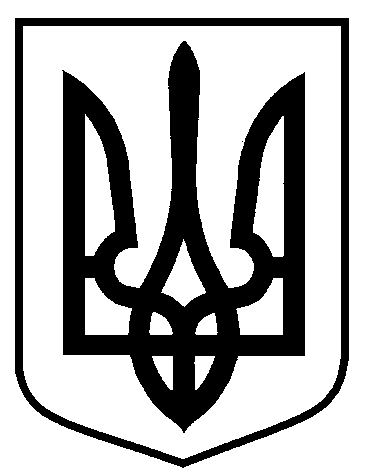 Сумська міська радаВиконавчий комітетРІШЕННЯ від                       №На підставі поданої заяви та документів, відповідно до Порядку присвоєння та зміни поштових адрес об’єктам нерухомого майна в місті Суми, затвердженого рішенням Сумської міської ради від 24.09.2014 № 3554-МР, керуючись частиною першою статті 52 Закону України «Про місцеве самоврядування в Україні», виконавчий комітет Сумської міської ради ВИРІШИВ:Відмовити у присвоєнні поштової адреси об’єктам нерухомого майна (земельній ділянці) в місті Суми згідно з додатком на підставі підпункту 4 пункту 3.7 Порядку присвоєння та зміни поштових адрес об’єктам нерухомого майна в місті Суми, затвердженого рішенням Сумської міської ради від 24.09.2014 № 3554-МР.Міський голова                                                                                   О.М. ЛисенкоКривцов 700-103Розіслати: Кривцов А.В., заявникуПро відмову у присвоєнні поштової адреси об’єкту нерухомого майна (земельній ділянці) в місті Суми